Aktualizace Strategického rozvojového dokumentu obce Klokočov č.2Plánované akce v obci KlokočovJednotlivé akce budou realizované dle aktuálních dotačních výzev a ekonomických možností obce.Zajištění chodu prodejnyOprava místních komunikací – výhledověRekonstrukce veřejného osvětlení – r. 2023Přístavba pergoly na volnočasové aktivity – výhledověRekonstrukce hasičárny – r. 2021-2023Výsadba ovocných stromů podél obecních cest – r. 2023Nákup vhodných pozemků – průběžně dle ekonomické situace obceVybudování ČOV – výhledově dle finanční dotaceÚdržba požární nádrže – výhledověNástavba nad prodejnou – výhledově, dle dotačních možnostíRekonstrukce topení v prodejně a v klubovně – r. 2022-2025Zdroje financováníRozpočet obceDotace a granty kraje VysočinaOperační programy ministerstev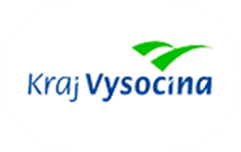 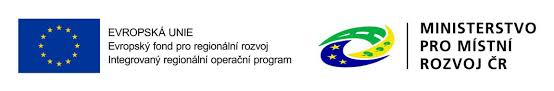 ZávěrStrategický rozvojový dokument bude zastupitelstvem obce průběžně vyhodnocován a aktualizován.Schvalovací doložkaAktualizace č. 2 Strategického rozvojového dokumentu obce Klokočov byla předložena zastupitelstvu obce na jednání dne 13. 01. 2022 a schválena usnesením č. 6 /2022/13.1.…………………………							   ………………………………..  Jana Hýblová v.r.						                Hanka Zárubová v.r.místostarosta 									starosta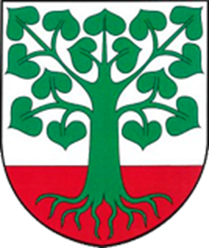 	           			          Obec Klokočov          Klokočov 105          583 01 Chotěboř          tel.: 734637256                       e-mail.: klokocovaci@seznam.cz                       web.: www.klokocov.eu